ПАМЯТКА   ТУРИСТА ПУТЕШЕСТВУЮЩЕГО НА 
ЛАЙНЕРАХ КРУИЗНОЙ КОМПАНИИ MSC CRUISESСкоро начнется ваше прекрасное путешествие - морской круиз на одном из великолепных круизных лайнеров компании - MSC CRUISES.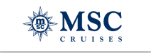 Рекомендуем Вам ознакомиться с необходимой информацией, которая поможет правильно собраться и удостовериться, что у Вас все готово для спокойного плавания. Надеемся, что данная информация будет Вам полезной, и Вы сможете в полной мере насладиться круизом.ДОКУМЕНТЫ В ДОРОГУПеред началом путешествия не забудьте проверить следующие документы:1)      Действующий загранпаспорт с визами
2)      Оригинал свидетельства о рождении ребенка до 18 лет
3)      Круизный билет или его копия
5)      Авиабилет
6)      Страховка
7)      Согласие на выезд несовершеннолетних детей – оригинал нотариальный
8)      Ваучеры на дополнительные услуги (если заказывались) отель, трансферы, экскурсии 
Рекомендуем сделать ксерокопию первой страницы загранпаспорта и действующих виз.Ваше путешествие начнётся в аэропорту. Ниже приводится краткая информация. КАК ВЕСТИ СЕБЯ В АЭРОПОРТУ
•	Регистрация на рейс начинается за два с половиной часа, а заканчивается за сорок минут до указанного в билете времени. Так что если хотите занять хорошие места в самолете и сидеть вместе, то приезжать в аэропорт нужно за 2.5 часа.
•	Далее, если Вам нечего декларировать, то нужно пройти через зеленый коридор к стойке регистрации. Если Вам нужно что-то декларировать, то  нужно заполнить бланк декларации и пройти через красный коридор. Случаи заполнения деклараций зависят от того, что Вы везете и в какую страну летите.
•	В следующем зале Вам нужно пройти к стойке регистрации. Для регистрации нужно предъявить паспорт. Распечатанные электронные билеты выдаются Вам для Вашего удобства, чтобы Вы знали время и дату вылета, номер терминала. Для регистрации наличие такой распечатки необязательно. Вам выдадут билеты с посадочными местами. Тут же сдается багаж, причем вес багажа не должен превышать 20 кг на человека. Обычно перед регистрацией на рейс стоят рабочие с аппаратом по упаковке чемоданов. В чемодан желательно положить копию своего заграничного паспорта и написать название отеля или круиза, в который Вы едете отдыхать.
•	Далее Вы проходите в зону таможенного контроля. Здесь Вам необходимо предъявить заграничный паспорт. Помните, что на ребенка до 18 лет необходимо свидетельство о рождении. Еще советуем Вам перед вылетом  уточнить у судебных приставов об отсутствии запрета на вылет, например,  неоплаченных кредитов, алиментов и наличии исполнительных листов.
•	После Вы проходите в зону таможенного досмотра. Здесь нужно снять часы, ключи и прочие принадлежности и положить их вместе с ручной кладью на рентген. Помните правила провоза ручной клади: 
- она не должна превышать по весу 5 кг,
- не должна содержать колюще-режущие предметы, 
- не должна содержать жидкость более 100 мл.
•	Затем Вы попадаете в зону ожидания и магазины беспошлинной торговли Duty Free.Посадка на самолет начинается за 30 минут до вылета, о начале посадки Вы можете узнать на электронном табло и по громкой связи.Желаем Вам приятного полета  и прекрасного отдыха!СДАЧА БАГАЖА ПРИ ПОСАДКЕ НА ЛАЙНЕР
Допустимый вес багажа до 90 кг на одного пассажира. В случае превышения указанного веса необходимо заранее согласовать это с круизной компанией. Для Вашего удобства при погрузке багажа, компания MSC Cruises использует простую систему багажных бирок, которые следует прикрепить к каждой единице  багажа до его сдачи и регистрации. Бирки Вы сможете найти в конце посадочного ваучера, либо взять у представителей круизной компании. На багажных бирках должны быть разборчиво указаны на английском языке имя и фамилия, название лайнера, номер каюты, дата и порт отправления. Багажные бирки нужны во время посадки и высадки для того, чтобы доставить Ваш багаж в каюту или на берег. Все ценные, хрупкие и личные вещи мы советуем оставить при себе в ручной клади. При входе в терминал Вы сдаете свой багаж носильщикам порта.
Багаж доставляется в каюту в течение часа после окончания посадки. В случае, если Ваш багаж задержался, подойдите к стойке информации в центральном холле корабля - возможно, Ваши бирки отклеились или были заполнены неразборчиво.
Все сумки и чемоданы просматриваются с помощью рентгена, прежде чем попасть на борт. Все ценные вещи, лекарства, фотоаппараты и прочие хрупкие предметы лучше держать в ручной клади. В случае, если круиз включает авиаперелёт, уточните в билете максимальный доступный вес.РЕГИСТРАЦИЯ И ПОСАДКА НА ЛАЙНЕР
•	Посадка на лайнер начинается с регистрации в круизном терминале за три-четыре часа до отплытия, в зависимости от лайнера; зарегистрироваться Вам следует не позднее, чем за два часа до отправления. Все пассажиры должны быть на борту не позднее, чем за час до отправления корабля. 
•	Регистрация – это подтверждение того, что Вы прибыли и готовы к круизу, цель регистрации - проверка Ваших документов и оформление на Вас итоговых документов пассажира. До зоны регистрации возможен досмотр ручной клади и проход через металлоискатель службой безопасности порта или круизной компании. 
•	Войдя в терминал порта, следуйте указателям с логотипом круизной компании, указанным в Ваших документах, и именем Вашего корабля в зону регистрации. В зоне регистрации подойдите к стойке информации (называется Check-In) с вашими ваучерами и паспортами и возьмите Ваши билеты на круиз. 

•	после проверки документов пассажирам выдается Cruise Card — магнитная карта, которая в дальнейшем используется как ключ от вашей каюты, пропуск на лайнер и карта для оплаты услуг на борту (экскурсий, бара, химчистки, обслуживания в каюте, парикмахерской, SPA центра, магазинов duty free и фотографа). На Cruise Card указаны ваша фамилия, имя, номер каюты, номер смены питания и название ресторана (это относится только к ужинам);для получения Cruise Card необходимо зарегистрировать собственную кредитную карту (Visa, Mastercard, Diners, JCB или American Express) или внести депозит наличными в первые дни круиза (рекомендуемая сумма 250 евро на каюту).•	Обратите внимание на то, что при регистрации паспорта придётся сдать. Для удобства пассажиров круизная компания берёт на себя оформление пограничных формальностей. Для выхода в некоторых портах (например, на экскурсию), Вам необходимо будет забрать паспорт со стойки регистрации. Список таких портов Вам предоставит персонал лайнера. В остальных портах паспорт Вам заменит круизная карта.•	При посадке на лайнер Вы предъявляете  карту круизного пассажира службе безопасности круизной компании и одновременно Вас фотографируют для идентификации. Происходит  фиксация Вашего присутствия на корабле. 
•	По прохождении регистрации и посадке на борт Вас встречает приветливый персонал и указывает, как Вы можете добраться до своей каюты. Как правило, в каюте Вы оказываетесь примерно через 45 минут после прибытия в порт. На борту уже работают рестораны и бары.
•	Внимание!!! Опоздавший турист, считается не явившимся на посадку и его круиз подлежит аннуляции, при этом он теряет 100% оплаты!!! Если, Вы всё же опоздаете, Вы должны предупредить сопровождающего (по телефону, факсу и пр.) или позвонить в своё агентство и попросить предупредить, что Вы догоните корабль в следующем порту, затем попытаться улететь или уехать в тот порт, в котором судно будет стоять на следующий день. В противном случае администрация круиза оставляет за собой право реализовать незанятую каюту. Как правило, в каждом порту отправления и в портах по всему маршруту круиза, круизная компания имеет представительство или уполномоченное агентство, пассажир должен обратиться к представителю круизной компании. Помощь опоздавшим и отставшим пассажирам не входит в обязанности сотрудников представительств и агентств, но практика показывает, что, как правило, пассажиру оказывается подобная помощь. Данная услуга платная!УЧЕБНАЯ ТРЕВОГА
В день отплытия будет проведена учебная тревога. Такая тревога обязательна для всех пассажирских морских перевозок и вменяется в обязанность перевозчиков соответствующими международными и национальными соглашениями. Сразу после сигнала достаньте из шкафа спасательные жилеты, наденьте их в каюте и пройдите на шлюпочную палубу. Направления Вам будет показывать члены экипажа корабля. По прибытии займите место согласно указаниям инструкторов и разметке на палубе под шлюпкой. Будет проведен краткий инструктаж на случай эвакуации. После этого Вы свободны и начинаете Ваше морское путешествие.РАСЧЕТЫ НА БОРТУ
Цены на борту лайнеров MSC Cruises указаны в евро при навигации в Средиземноморье, Северной Европе, ОАЭ, Канарских островах, круизах из Доминиканской республики,  а при  навигации в Карибском бассейне (из Майами), Южной Америке, Южной Африке, цены указаны в долларах США. На борту всех судов действует система безналичной оплаты. Таким образом, для оплаты всех расходов, произведенных на борту, кроме казино, вы будете использовать магнитную карточку Cruise Card, полученную при регистрации на круиз и подтвержденную вашей кредитной картой или наличным депозитом. При оплате каких-либо услуг или товаров на борту вам будут выдаваться чеки на подпись, а на Cruise Card будут записываться все потраченные вами суммы. Рекомендуем сохранять чеки, чтобы избежать возможных разногласий с администрацией по поводу потраченных вами средств.Во все счета за покупки в барах, ресторанах, кафе, SPA центре и парикмахерской включается плата за обслуживание в размере 15%. Если во время круиза баланс вашей Cruise Card (подтвержденной наличным депозитом) приблизится к нулю, то вас попросят внести дополнительные средства на счет. По окончании круиза вам вернут остаток депозита (в случае гарантий наличными средствами), или спишут потраченную вами сумму с вашей кредитной карты (в случае подтверждения Cruise Card кредиткой).Внимание. Списание средств с кредитной карты происходит только в день окончания круиза. Во время круиза круизная компания только блокирует суммы соразмерные Вашим тратам. Обращаем внимание, что после схода эти суммы могут оставаться заблокированными на какой-то период (зависит от конкретного банка). ИНФОРМАЦИЯ НА ЛАЙНЕРЕ
На каждом корабле MSC Cruises есть стойка информации, работающая 24 часа в сутки. Здесь Вам смогут ответить на все вопросы и помогут забронировать дополнительные услуги.
Ежедневно в каюту доставляется программа мероприятий на следующий день, в которой перечислены предстоящие программы в театрах, кабаре и пр., возможные экскурсии и т.д.
Также на лайнерах расположено большое количество информационных телевизионных табло с информацией на различных языках о загрузке ресторанов, где и когда проходят какие мероприятия и т.д. Информация о возможных развлечениях.
Вы можете получать информацию по телевизионному информационному каналу в Вашей каюте, где дается информация о различных мероприятиях и развлечениях на борту, о загрузке ресторанов, погоде по маршруту следования услугах на борту и т.д.ФОТОГРАФИИ НА БОРТУ
При посадке на лайнер Вас сфотографируют фотографы круизного лайнера и уже вечером эти фотографии Вы можете приобрести в бутике фотографий. Там же Вы можете заказать свои фотографии во время круиза и провести фотосъемку у профессионального фотографа (данная услуга является платной).ИНТЕРНЕТ И ТЕЛЕФОН
Во время движения судна можно воспользоваться услугами международной телефонной связи (из каюты), факсимильной или телексной связи (с корабельной радиостанции). Также на лайнере есть интернет - кафе. Во время стоянки судна в порту можно воспользоваться местными системами связи. Стоимость международного телефонного звонка с борта лайнера в среднем составляет 9 евро за 1 минуту. В настоящее время на кораблях MSC Cruises сотовая связь обеспечена крупнейшим сотовым оператором Италии TIM. Сотовый телефон будет работать на стандарте GSM независимо от местонахождения корабля. 
Также на борту в специально отведённых местах доступен спутниковый Интернет, оплата за который производится по круизной карте. На большинстве лайнеров MSC Cruises WI-FI доступен везде. Подключиться к нему можно обнаружив сеть подключаемым устройством, заходите на страницу регистрации и вводите требуемые данные. Вы можете воспользоваться одним из предложенных тарифов или оплачивать связь поминутно.
Телефонный справочник для звонков внутри лайнера и заказа услуг находиться у Вас в каюте.ПИТАНИЕ НА БОРТУ
График работы ресторанов зависит от маршрута лайнера, детальную информацию всегда можно найти в программе дня.Завтрак проходит в ресторанах и на шведском столе. Также вы можете позавтракать в собственной каюте. Эта услуга предоставляется бесплатно для гостей с возможностями MSC Yacht Club, Aurea и Fantastica. Для гостей с возможностями Bella эта услуга платная – 3,5 евро. Для заказа завтрака в каюту необходимо заполнить бланк - заказ и повесить его на ручку двери своей каюты.Обед проходит в ресторанах и на шведском столе. В главных ресторанах на завтрак и ужин имеется в наличии детское меню, в том числе меню для детей от 6 до 12 лет. На шведском столе есть различные тематические уголки – пиццерия, гриль, «возьми с собой», уголок здоровья, средиземноморская салюмерия, мясной уголок и т.п. Ужин проходит в главных ресторанах в две смены, например, в 18.30 и в 20.30. Пассажирам с возможностями Aurea не нужно выбирать заранее смену – свободный выбор My Choice, каждый день необходимо бронирование столика на удобное время. В качестве альтернативы основному ресторану вы можете поужинать за шведским столом или в пиццерии без фиксированных смен питания и столика.Компания MSC Cruises ввела более гибкие часы работы шведского стола. Теперь рестораны, работающие по системе «шведский стол», открыты 20 часов в сутки.В КАЮТЕ
Все каюты на лайнерах MSC оборудованы отдельной ванной комнатой с душевой кабиной, кондиционером, спутниковым телевидением, телефоном. В каждой каюте есть фен и небольшой сейф. В каютах категории люкс имеются дополнительные удобства.
Напряжение электрической сети на борту 110 или 220 вольт. Напряжение, как правило, указано на самой розетке расположенной в каюте. Внимание! Убедитесь, что напряжение подключаемого Вами электроприбора соответствует напряжению в розетке. Если Вы не уверены, не подключайте электроприбор и обратитесь за помощью к персоналу лайнера.В каждой каюте расположен пульт управления климатической установкой. Вы можете отрегулировать желаемую температуру и микроклимат в каюте по своему усмотрению.
Телевизионное вещание включает основные зарубежные спутниковые каналы. На лайнерах, где организован русскоязычный сервис, транслируются телевизионные российские каналы. Также на лайнере имеются несколько собственных каналов, на которых отображаются маршрут круиза, метеоусловия и местоположение лайнера. Рассказывается о лайнере и его возможностях и как пользоваться инфраструктурой. Программы дня и что и где проходит из развлекательных мероприятий. Ресторанный гид. Информация от капитана корабля. Изображение с веб-камер, установленных на лайнере. Канал рассказывающий об экскурсиях в портах захода по маршруту лайнера, об истории и культуре стран и городов. Другая интересная информация.Интерактивное телевидение дает Вам дополнительные возможности. Выбрав на пульте кнопкой Menu интерактивный режим, Вы можете просмотреть состояние Вашего бортового счета и Ваши расходы на борту. Выбрать и заказать фильмы, предлагаемые к просмотру, стоимость и доступные языки указываются рядом с названием фильма. Посмотреть другие опции доступные на борту.УБОРКА КАЮТЫ. СМЕНА ПРИНАДЛЕЖНОСТЕЙ
Все каюты ежедневно убираются. Вы можете в любой момент повесить соответствующую табличку на дверь или повернуть табличку около двери (зависит от лайнера) и в Вашей каюте произведут уборку. Также наоборот можно указать, что бы Вас не беспокоили.
Смена полотенец производиться по требованию. Для этого использованные полотенца, которые нужно заменить, необходимо просто положить на пол в ванной комнате.В РЕСТОРАНЕ
Обслуживание в ресторанах производиться по системе «Шведский стол» и по меню (a la carte).
Забронировать столик в ресторане Вы сможете сразу после заселения. В каюте Вы найдёте карточку, в которой можно указать дату, время и количество людей. Или можно сделать резервацию по телефону. Обратите внимание, что столики бронируются только для ужина. Также столик в ресторане вы можете выбрать, когда приходите поесть. Если Вы выбираете питание по индивидуальному меню, и заранее сообщили об этом в круизную компанию, то Ваше место в ресторане будет указано на Вашем круизном ваучере.
В ресторане такая одежда, как безрукавки, топы,  шорты, или джинсы не допускаются. Обувь на лайнере носить следует всегда.ТОРЖЕСТВЕННЫЕ МОМЕНТЫ НА БОРТУ
Для тех, кто хочет отметить в круизе день рождения, свадьбу или провести медовый месяц, на борту лайнера предусмотрены специальные программы. В Вашу каюту могут доставить цветы, фрукты, вино, подарки по Вашему желанию. Можно организовать украшение каюты живыми цветами, лентами, шарами и т.д. Также для особых гостей возможен ужин с капитаном. Эти программы платные и их нужно заказывать заранее при бронировании круиза. Некоторые услуги возможно заказать уже находясь на борту.ОСОБОЕ ДИЕТИЧЕСКОЕ ПИТАНИЕ
Для тех, кто придерживается особой диеты по медицинским показаниям, предусмотрена специальная кухня. Специальное меню должно оговариваться заранее в момент бронирования круиза и возможность выполнения согласовывается с круизной компанией. Если этого не было сделано заранее, круизная компания не гарантирует предоставления подобного обслуживания.ОДЕЖДА
Атмосфера на борту достаточно демократичная, поэтому рекомендуем для каждого дня спортивную одежду, которая также хорошо подходит и для береговых экскурсий. Советуем взять с собой пуловер или шаль, чтобы уберечься от перепадов температуры между кондиционированными помещениями и открытыми палубами. По вечерам может оказаться не лишним свитер или легкая куртка. Во время круиза проводятся торжественные мероприятия, для участия в которых следует одеваться соответственно, мужчинам мы рекомендуется темный костюм, дамам — вечернее платье. Для экскурсий, где предусматривается посещение церквей, храмов, мечетей рекомендуется строгая одежда, исключающая шорты, бермуды, топики и т. п. ХРАНЕНИЕ ЦЕННОСТЕЙMSC Cruises не несет ответственность за утерю или кражу ценностей или денежных средств, оставленных без присмотра на лайнере, хранящихся в каюте или в личном багаже. Поэтому рекомендуем для хранения ценностей использовать сейфы в каютах или сейфы в информационном офисе. ДОПОЛНИТЕЛЬНЫЕ УСЛУГИ НА БОРТУ
На каждом лайнере MSC Cruises организована работа медпункта, медицинские услуги доступны на протяжении всего времени, когда лайнер находится в море. Медицинские услуги на борту платные, оплачиваются пассажиром по тарифам Медицинской ассоциации Генуи. Также на борту предлагаются услуги фотографии, парикмахерской, салона красоты, химчистки, прачечной и гладильной за дополнительную плату. Вы также можете воспользоваться телефоном, факсом, интернетом или почтой (все услуги связи оплачиваются дополнительно). Чтобы воспользоваться почтой, вам необходимо просто передать открытку или письмо в информационный офис, который позаботится об ее отправке через местных агентов Компании. Воспользоваться интернетом можно в интернет-кафе или непосредственно со своего портативного компьютера или смартфона. Бортовая радиостанция работает 24 ч в сутки, но закрыта во время стоянки в порту. Позвонить на лайнер можно через станцию INMARSAT. БЕРЕМЕННЫЕ ЖЕНЩИНЫ
Максимально допустимый срок беременности на начало круиза – до 23 недель. Беременные женщины должны иметь с собой справку из медицинского учреждения, где зафиксирован срок беременности и разрешение от врача на совершение круиза.ДЕТИ
На борт принимаются дети всех возрастов, но не младше 6-ти месяцев. В некоторые круизы возраст детей должен быть не менее 6 месяцев, а иногда и 2 лет. Необходимо уточнить при бронировании круиза данную информацию. На борту организован бесплатный досуг для детей от 3 лет, не нуждающихся в подгузниках. С утра и до вечера доступны развлечения для детей любого возраста от трёх до семнадцати лет. Виды развлечений различаются в зависимости от времени года и количества детей в группе. Присутствие детей на всех лайнерах приветствуется, но количество и качество программ различается. На борту лайнеров Вы найдете полностью оборудованные центры для маленьких детей и подростков (детей от 3 до 17 лет), включающие различные аттракционы, залы для компьютерных игр и дискозалы. Дети в возрасте до 3 лет также могут находиться в детском центре, но под постоянным присмотром родителей. На лайнере также возможны групповые занятия и специальные игровые программы для детей под присмотром специального работника, в том случае, когда на борту находится более 20 детей одной возрастной группы.
Существует возможность оставить в вечернее время маленького ребенка  в группе под присмотром няни, а подростка в группе детей под присмотром специального работника (дети в возрасте от 3 до 17 лет). Подобная услуга предоставляется с 22:00 до 1:00 ночи. Стоимость данной услуги составляет около 5 евро в час за ребенка. Подобная возможность предоставляется только в том случае, когда на борту находится более 20 детей одной возрастной группы. Для детей младше трёх лет группы не предусмотрены. 
На лайнерах имеются программы специального детского питания. Также имеются специальные детские бассейны, водные горки, игровые комнаты, дискотеки для тинэйджеров, видеоигры, симуляторы Формулы-1 и т.д..МИНИ КЛУБНа борту всех судов компании MSC Cruises работают детские мини-клубы, где вы можете оставлять своих детей (от 3 до 17 лет) под присмотром воспитателей (в том числе и во время береговых экскурсий MSC). Для детей разработаны специальные программы, предназначенные для четырех возрастных групп. Эта услуга бесплатная. Услуги няни на борту не предоставляются.МАГАЗИНЫ НА ЛАЙНЕРАХ
На борту имеются магазины,  в ассортимент которых входят сувенирная продукция, предметы первой необходимости для путешественника, одежда, парфюмерия, ювелирные изделия, фотооборудование, а также алкоголь и табачные изделия. Обращаем Ваше внимание, что в целях безопасности пассажиров алкоголь, приобретенный на борту, будет доставлен в Вашу каюту только по окончанию круиза. Магазины работают ежедневно во время плавания лайнера в открытом море, что делает их зоной беспошлинной торговли (DUTY FREE).КУРЕНИЕ НА БОРТУ
В круизах MSC придерживаются политики “Чистого воздуха”, которая позволяет и курильщикам, и некурящим проводить свой отдых на корабле комфортно и во взаимном уважении.На всех лайнерах MSC Cruises курение разрешено только в Сигарных комнатах, Казино и специально отведенных зонах. Пассажиры также смогут курить на одной из сторон открытой палубы. Во всех остальных помещениях, включая каюты и балконы кают, курить запрещено.АЛКОГОЛЬНЫЕ НАПИТКИ
На лайнерах алкогольные напитки продаются в барах и ресторанах. Алкогольные напитки не будут продаваться или подаваться лицам младше 21 года. Круизная компания оставляет за собой право отказаться продавать алкогольные напитки любому пассажиру. На лайнерах можно будет купить алкоголь по ценам DUTY FREE. Алкоголь приобретенный в магазине на борту лайнера будет доставлен в Вашу каюту в последний день круиза перед высадкой с лайнера. Спиртные напитки, купленные во время стоянки на берегу, могут быть приняты на хранение и выданы Вам по окончанию круиза при высадке с лайнера или доставлены в каюту перед высадкой.КАЗИНО И АЗАРТНЫЕ ИГРЫ
На лайнерах имеются казино и комнаты для азартных игр. Пассажирам, не достигшим возраста 21 года, не разрешается играть в казино и в азартные игры на борту лайнеров. Оплата возможна с Вашего бортового счета.ПУТЕШЕСТВИЯ ЛЮДЕЙ С ОГРАНИЧЕННЫМИ ВОЗМОЖНОСТЯМИ 
На всех лайнерах есть специальные каюты, приспособленные для путешествия людей с ограниченными возможностями. Они специально оборудованы для пассажиров перемещающихся в инвалидных креслах, а также отдельный лифт на случай эвакуации. При посадке и высадке такие пассажиры обслуживаются в первую очередь. Для путешествия людей с ограниченными возможностями понадобится сопровождающий помощник и собственное инвалидное кресло. На борту имеется определённое количество инвалидных кресел для экстренных случаев. Их использование разрешено только на борту лайнера. ЖИВОТНЫЕ 
На борт не допускаются.ОБЕСПЕЧЕНИЕ БЕЗОПАСНОСТИ
В качестве мер предосторожности, служба безопасности          может проверить пассажира и изъять любые предметы, которые по мнению Компании могут представлять опасность для пассажиров, команды или лайнера (например, оружие, раскладной нож, утюг и т.д), данные предметы будут изъяты службой безопасности и не будут возвращены. Пассажирам не разрешается пронос на борт любых напитков и распакованной еды в багаже. Бортовой персонал имеет право их конфисковать и вернет за день до высадки с лайнера.ВОЗНАГРАЖДЕНИЕ ПЕРСОНАЛУ. ЧАЕВЫЕ
Установлена неизменная сумма сервисного сбора, которая включается автоматически в счет и будет списана в конце круиза с вашей Cruise Card.Подробнее о СЕРВИСНЫХ СБОРАХ можете просмотреть по ссылке.СДАЧА БАГАЖА ПРИ ВЫСАДКЕ С ЛАЙНЕРА 
В предпоследний день круиза соберите свой багаж, проверьте внимательно, что бы ничего не забыть из вещей и документов. Наклейте на багаж новые бирки, которые Вы найдете в каюте, надпишите их. Корешок от бирки оторвите и оставьте у себя, он может потребоваться при получении в терминале как подтверждение, что это Ваш багаж. Выставьте багаж в коридор до 1 часа ночи. Ваш багаж будет доставлен с лайнера в круизный терминал, где Вы сможете его забрать. Документы, денежные средства и драгоценности, лекарства и хрупкие вещи не сдавайте в багаж, а держите при себе или носите в ручной клади.ЗАКРЫТИЕ БОРТОВОГО СЧЕТА И ВЫСАДКА С ЛАЙНЕРА 
Ваш бортовой счет будет заблокирован в последний день круиза примерно в 00.00 часов. После его блокировки, оплата услуг возможна только наличными денежными средствами. В последний день круиза или утром накануне высадки Вам необходимо закрыть бортовой счет и оплатить все расходы, произведенные на борту лайнера. Для этого Вам необходимо с чеками подойти на стойку информации и рассчитаться. До произведения расчетов Вы не сможете сойти с лайнера на берег.
Из опыта - Важно: Обращаем Ваше внимание, что при оплате бортовых расходов кредитной или дебетовой картой иногда возможна блокировка дополнительной суммы в размере Ваших расходов. Эти блокировки происходят не по вине круизных компаний, а возникают в зависимости от транзитных банков корреспондентов и банков, выпустивших карту. Денежные средства не списываются, а блокируются на Вашем счете. Автоматическая разблокировка суммы происходит как правило в течение месяца. По окончанию круиза рекомендуем Вам обратиться в свой банк для ускоренной разблокировки. Что бы избежать данной ситуации рекомендуем Вам использовать для расчетов карту с определенным остатком или лимитом средств примерно эквивалентном Вашим бортовым расходам.Контактная информацияКруизная компания MSC Cruises запрашивает личные номера телефонов туристов для оперативной связи с ними в экстренных случаях во время круиза. Информация о телефонах автоматически удаляется из системы в течение 1 недели после окончания круиза.Информируем Вас о том, что не разрешено использовать один номер мобильного телефона для более чем, одного клиента.КОНТАКТНЫЙ ТЕЛЕФОНПри возникновении сложностей и непредвиденных ситуаций вы можете связаться с оператором MSC Cruises по телефону           +39 081 7942 111. КОМПАНИЯ КРУИЗНЫЙ ДОМ МОРСКОЙ ВОЯЖ  ЖЕЛАЕТ ВАМ ПРИЯТНОГО ПУТЕШЕСТВИЯ!